ИНСТРУКЦИЯДля того, чтобы проголосовать за проект «Кавминводский велотерренкур» необходимо:1. перейти по ссылке https://priroda.life/
2. пройти регистрацию (можно использовать социальные сети)
3. перейти в раздел «География» https://priroda.life/geography/?login=yes
4. выбрать на карте Ставропольский край
5. нажать на «ГОСУДАРСТВЕННЫЙ ПРИРОДНЫЙ ЗАКАЗНИК КРАЕВОГО ЗНАЧЕНИЯ «БЕШТАУГОРСКИЙ»
6. нажать на сердечко под картинкой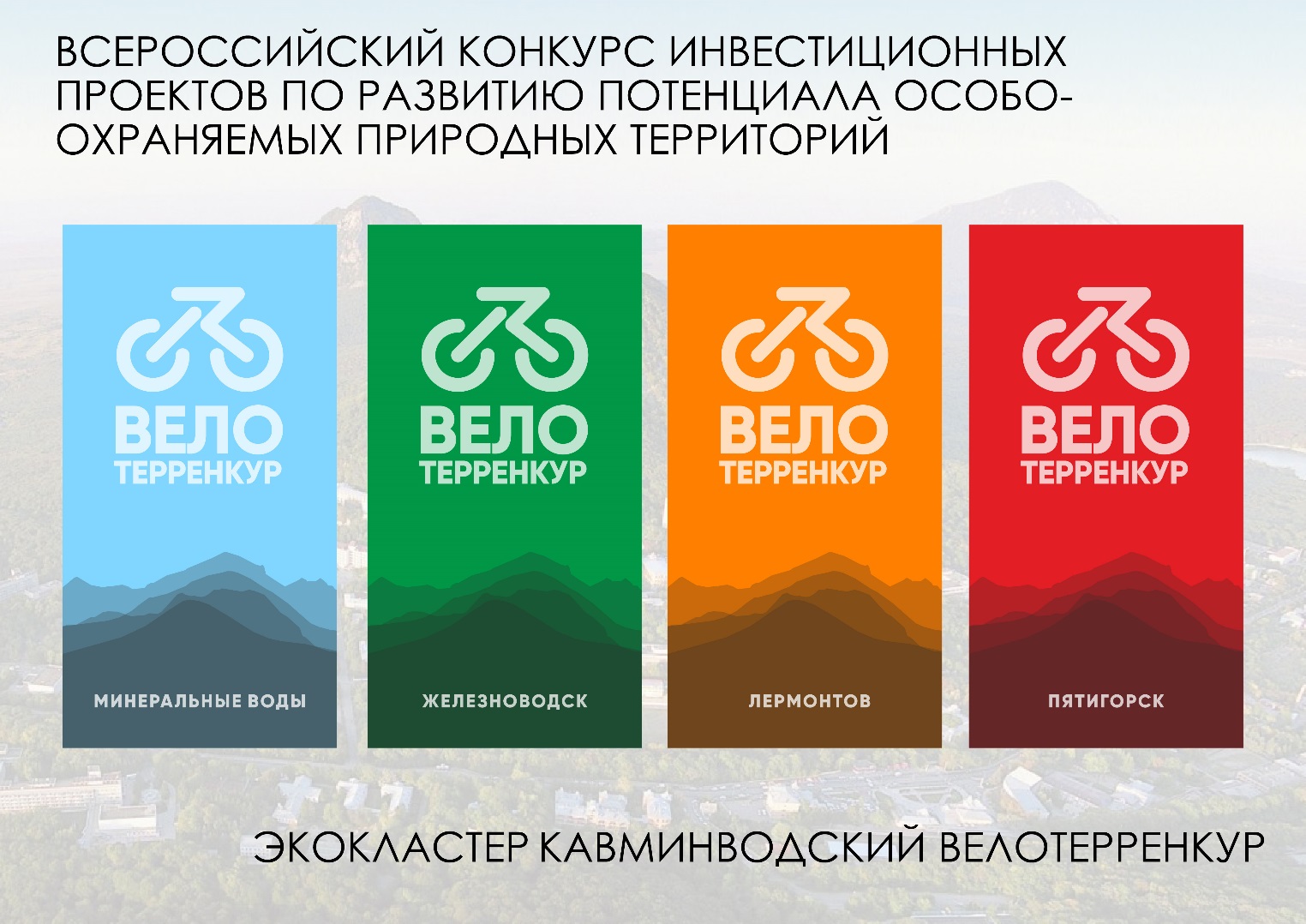 